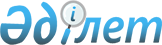 О внесении изменений и дополнения в решение Зайсанского районного маслихата от 29 декабря 2023 года №01-03/VIII-17-7 "О бюджете Кенсайского сельского округа Зайсанского района на 2024-2026 годы"Решение Зайсанского районного маслихата Восточно-Казахстанской области от 27 марта 2024 года № VIII-21-15
      Примечание ИЗПИ!
      Порядок введения в действие настоящего решения см. в п. 2.
      Зайсанский районный маслихат РЕШИЛ:
      1. Внести в решение Зайсанского районного маслихата "О бюджете Кенсайского сельского округа Зайсанского района на 2024-2026 годы" от 29 декабря 2023 года №01-03/VIII-17-7 следующие изменения и дополнение:
      пункт 1 изложить в новой редакции:
      "1. Утвердить бюджет Кенсайского сельского округа на 2024-2026 годы согласно приложениям 1,2,3 соответственно, в том числе на 2024 год в следующих объемах:
      1) доходы - 79 599,1 тысяч тенге, в том числе:
      налоговые поступления - 8 514,0 тысяч тенге;
      неналоговые поступления – 400,0 тысяч тенге;
      поступления от продажи основного капитала – 133,0 тысяч тенге;
      поступления трансфертов – 70 552,1 тысяч тенге;
      2) затраты - 80 469,6 тысяч тенге;
      3) чистое бюджетное кредитование – 0,0 тысяч тенге, в том числе:
      бюджетные кредиты – 0,0 тысяч тенге;
      погашение бюджетных кредитов – 0,0 тысяч тенге;
      4) сальдо по операциям с финансовыми активами –0,0 тысяч тенге;
      5) дефицит (профицит) бюджета – -870,5 тысяч тенге;
      6) финансирование дефицита (использование профицита) бюджета – 870,5 тысяч тенге;
      поступление займов – 0,0 тысяч тенге;
      погашение займов – 0,0 тысяч тенге;
      используемые остатки бюджетных средств – 870,5 тысяч тенге.".
      дополнить пунктом 2-1 следующего содержания:
       "2-1. Используемые остатки бюджетных средств 870,5 тысяч тенге распределить согласно приложению 4 к настоящему решению.";
      приложение 1 к указанному решению изложить в новой редакции согласно приложению 1 настоящего решения, указанное решение дополнить приложением 4 согласно приложению 2 настоящего решения.
      2. Настоящее решение вводится в действие с 1 января 2024 года Бюджет Кенсайского сельского округа на 2024 год Используемые остатки бюджетных средств 
					© 2012. РГП на ПХВ «Институт законодательства и правовой информации Республики Казахстан» Министерства юстиции Республики Казахстан
				
      Председатель районного маслихата 

Е. Загипаров
Приложение 1 
к решению Зайсанского 
районного Маслихата 
от 27 марта 2024 года 
за № VIII-21-15Приложение 1 
к решению Зайсанского 
районного Маслихата 
от 29 декабря 2023 года 
за №01-03/VIII-17-7
Категория
Категория
Категория
Категория
Сумма (тысяч тенге)
Класс
Класс
Класс
Сумма (тысяч тенге)
Подкласс
Подкласс
Сумма (тысяч тенге)
Наименование
Сумма (тысяч тенге)
I. ДОХОДЫ
79 599,1
1
Налоговые поступления
8 514,0
01
Индивидуальный подоходный налог
3 100,0
2
Индивидуальный подоходный налогпо доходам,не болагаемых у источника выплаты (по месту осуществления деятельности)
3 100,0
04
Налоги на собственность
4 884,0
1
Налоги на имущество
420,0
3
Земельный налог
87,0
4
Налог на транспортные средства
4 157,0
5
Единый земельный налог
220,0
05
Налог облагаемый на товары,работы и услуги
530,0
3
Плата за пользование зем.участками
530,0
2
Неналоговые поступления
400,0
01
Доходы от государственной собственности
400,0
5
Доходы от аренды имущества, находящегося в государственной собственности
400,0
3
Поступления от продажи основного капитала
133,0
03
Продажа земли и нематериальных активов
133,0
1
Продажа земли
48,0
2
Продажа нематериальных активов
85,0
4
Поступления трансфертов
70 552,1
02
Трансферты из вышестоящих органов государственного управления
70 552,1
3
Трансферты из районного (города областного значения) бюджета
70 552,1
Функциональная группа
Функциональная группа
Функциональная группа
Функциональная группа
Функциональная группа
Сумма (тысяч тенге)
Функциональная подгруппа
Функциональная подгруппа
Функциональная подгруппа
Функциональная подгруппа
Сумма (тысяч тенге)
Администратор бюджетных программ
Администратор бюджетных программ
Администратор бюджетных программ
Сумма (тысяч тенге)
Программа
Программа
Сумма (тысяч тенге)
Наименование
Сумма (тысяч тенге)
II.ЗАТРАТЫ
80 469,6
1
Государственные услуги общего характера
39 616,5
1
Представительные, исполнительные и другие органы, выполняющие общие функции государственного управления
39 616,5
124
Аппарат акима города районного значения, села, поселка, сельского округа
39 616,5
001
Услуги по обеспечению деятельности акима города районного значения, села, поселка, сельского округа
38 962,0
022
Капитальные расходы государственного органа
654,5
6
Социальная помощь и социальное обеспечение
15 690,0
2
Социальная помощь
15 690,0
124
Аппарат акима города районного значения, села, поселка, сельского округа
15 690,0
003
Оказание социальной помощи нуждающимся гражданам на дому
15 690,0
7
Жилищно-коммунальное хозяйство
15476,8
2
Коммунальное хозяйство
1 300,0
124
Аппарат акима города, села, поселка, сельского округа с районным округом
1 300,0
014
Организация водоснабжения населенных пунктов
1 300,0
3
Благоустройство населенных пунктов
14 176,8
124
Аппарат акима города районного значения, села, поселка, сельского округа
14 176,8
008
Освещение улиц в населенных пунктах
9 276,8
009
Обеспечение санитарии населенных пунктов
700,0
011
Благоустройство и озеленение населенных пунктов
4 200,0
8
Культура, спорт, туризм и информационное пространство
750,0
1
Деятельность в области культуры
600,0
124
Аппарат акима города районного значения, села, поселка, сельского округа
600,0
006
Поддержка культурно-досуговой работы на местном уровне
600,0
2
Спорт
150,0
124
Аппарат акима города районного значения, села, поселка, сельского округа
150,0
028
Проведение физкультурно-оздоровительных и спортивных мероприятий на местном уровне
150,0
12
Транспорт и коммуникации
8 920,3
1
Автомобильный транспорт
8 920,3
124
Аппарат акима города районного значения, села, поселка, сельского округа
8 920,3
013
Обеспечение функционирования автомобильных дорог в городах районного значения, селах, поселках, сельских округах
8 920,3
15
Трансферты
16,0
1
Трансферты
16,0
124
Аппарат акима города районного значения, села, поселка, сельского округа
16,0
048
Возврат неиспользованных (недоиспользованных) целевых трансфертов
16,0
III.ЧИСТОЕ БЮДЖЕТНОЕ КРЕДИТОВАНИЕ
0,0
Бюджетные кредиты
0,0
Погашение бюджетных кредитов
0,0
IV. CАЛЬДО ПО ОПЕРАЦИЯМ С ФИНАНСОВЫМИ АКТИВАМИ
0,0
Приобретение финансовых активов
0,0
Поступления от продажи финансовых активов государства
0,0
V.ДЕФИЦИТ (ПРОФИЦИТ) БЮДЖЕТА
-870,5
VI.ФИНАНСИРОВАНИЕ ДЕФИЦИТА (ИСПОЛЬЗОВАНИЕ ПРОФИЦИТА) БЮДЖЕТА
870,5
Поступление займов
0,0
Погашение займов
0,0
8
Используемые остатки бюджетных средств
870,5
01
Остатки бюджетных средств
870,5
1
Свободные остатки бюджетных средств
870,5Приложение 2 
к решению Зайсанского 
районного Маслихата 
от 27 марта 2024 года 
за № VIII-21-15Приложение 4 
к решению Зайсанского 
районного Маслихата 
от 29 декабря 2023 года 
за №01-03/VIII-17-7
Категория
Категория
Категория
Категория
Категория
Сумма (тысяч тенге)
Класс
Класс
Класс
Класс
Сумма (тысяч тенге)
Подкласс
Подкласс
Подкласс
Сумма (тысяч тенге)
Программа
Программа
Сумма (тысяч тенге)
Наименование
Сумма (тысяч тенге)
1
Государственные услуги общего характера
854,5
1
Представительные, исполнительные и другие органы, выполняющие общие функции государственного управления
854,5
124
Аппарат акима города районного значения, села, поселка, сельского округа
854,5
001
Услуги по обеспечению деятельности акима города районного значения, села, поселка, сельского округа
600,0
022
Капитальные расходы государственного органа
254,5
15
Трансферты
16,0
1
Трансферты
16,0
124
Аппарат акима города районного значения, села, поселка, сельского округа
16,0
048
Возврат неиспользованных (недоиспользованных) целевых трансфертов
16,0
Итого
870,5